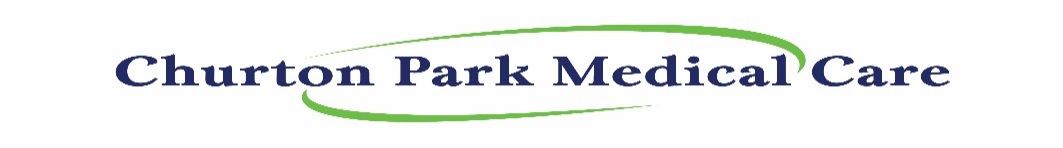 107c Westchester Drive, Churton Park, WELLINGTON 6037Phone (04) 477 0014FOR GP2GP ELECTRONIC TRANSFERDr Hernando Sandoval       NZMC 61306			Dr Nikhil Sarma                     NZMC 69445Dr May Tun		        NZMC 45244			Dr Prasanna Govindaraj      NZMC 45412Healthlink EDI:   cparkmcl				Email:   reception@cpmc.co.nzDATE:           /        /Dear Colleague:Thank you for taking care of this patient in the past. This person, (and the family members listed below), has asked to enrol with this practice. We prefer to receive notes via GP2GP if you are able to. If you are unable to send via this method, please print off all notes and send to us. Thank you.PLEASE PRINT CLEARLY, THANK YOUPrevious Medical Centre’s name and address: ____________________________________________________________________________________________________________________________________________________________________PLEASE COMPLETE BELOW(Please note that signatures are required for all family members over the age of 16)Yours sincerelyMedical ReceptionistNAME                                                     DATE OF BIRTH                                                         SIGNATURE